環教課程-林務局贈苗活動時間:109.03.09地點:南山國小操場參與人員:全校師生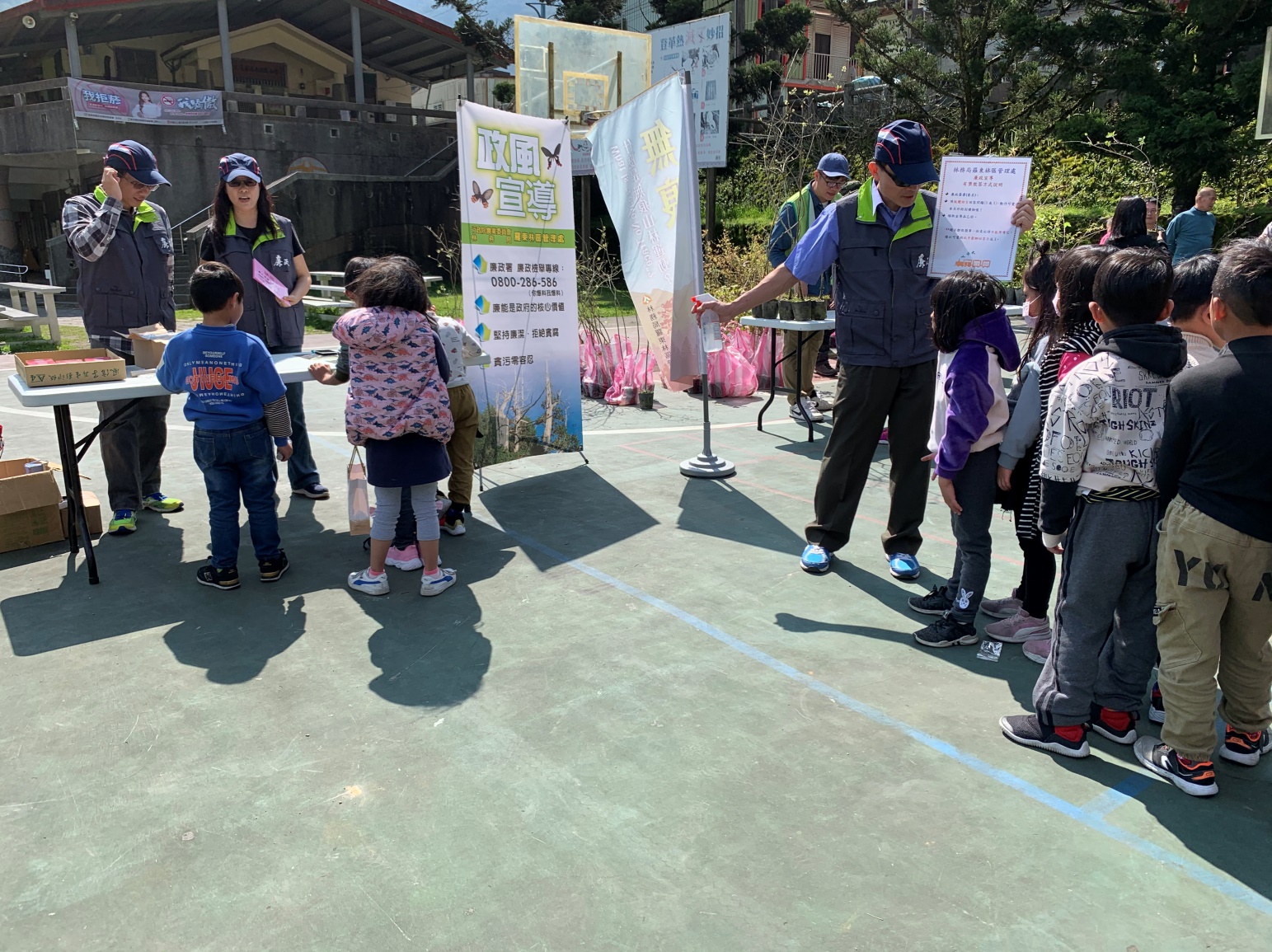 小朋友，為什麼要種樹? 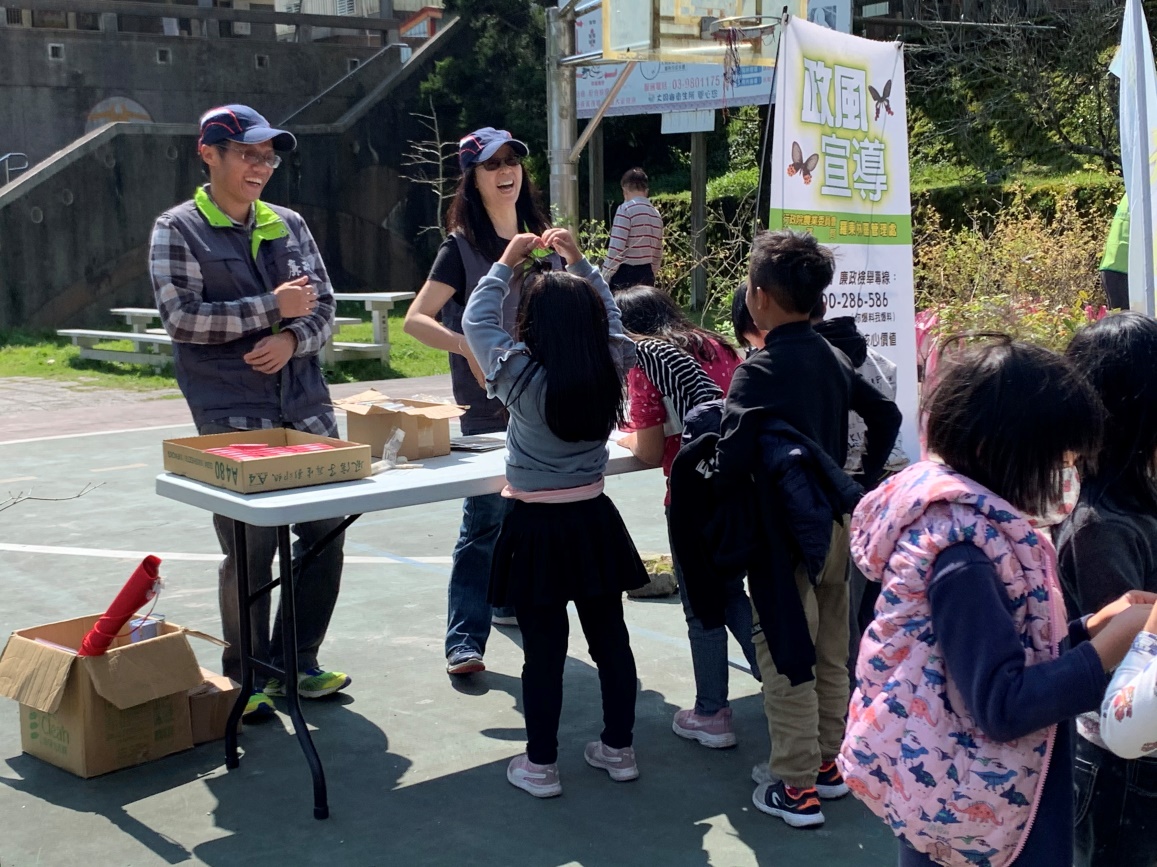 對，為了水土保持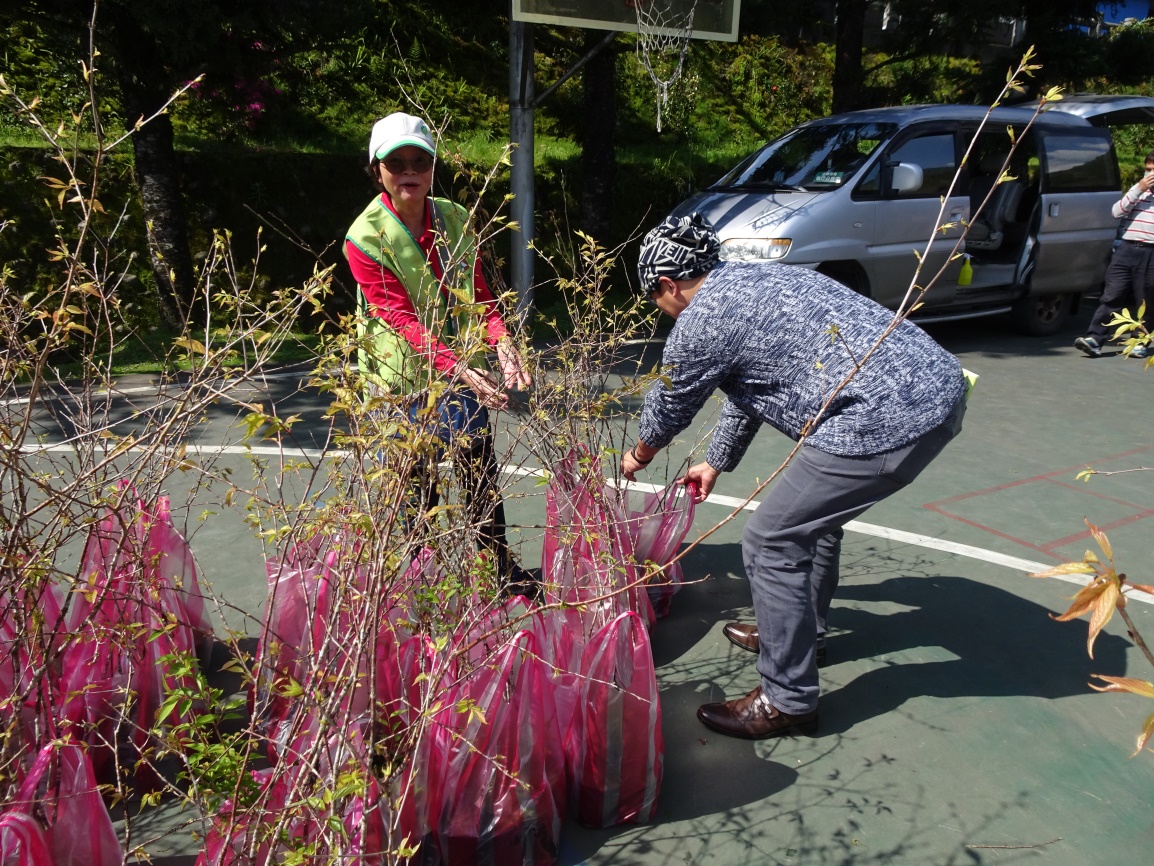 校長也要用發票換樹苗